Leveransutförande 1828437 Grid Pad Go 10 FU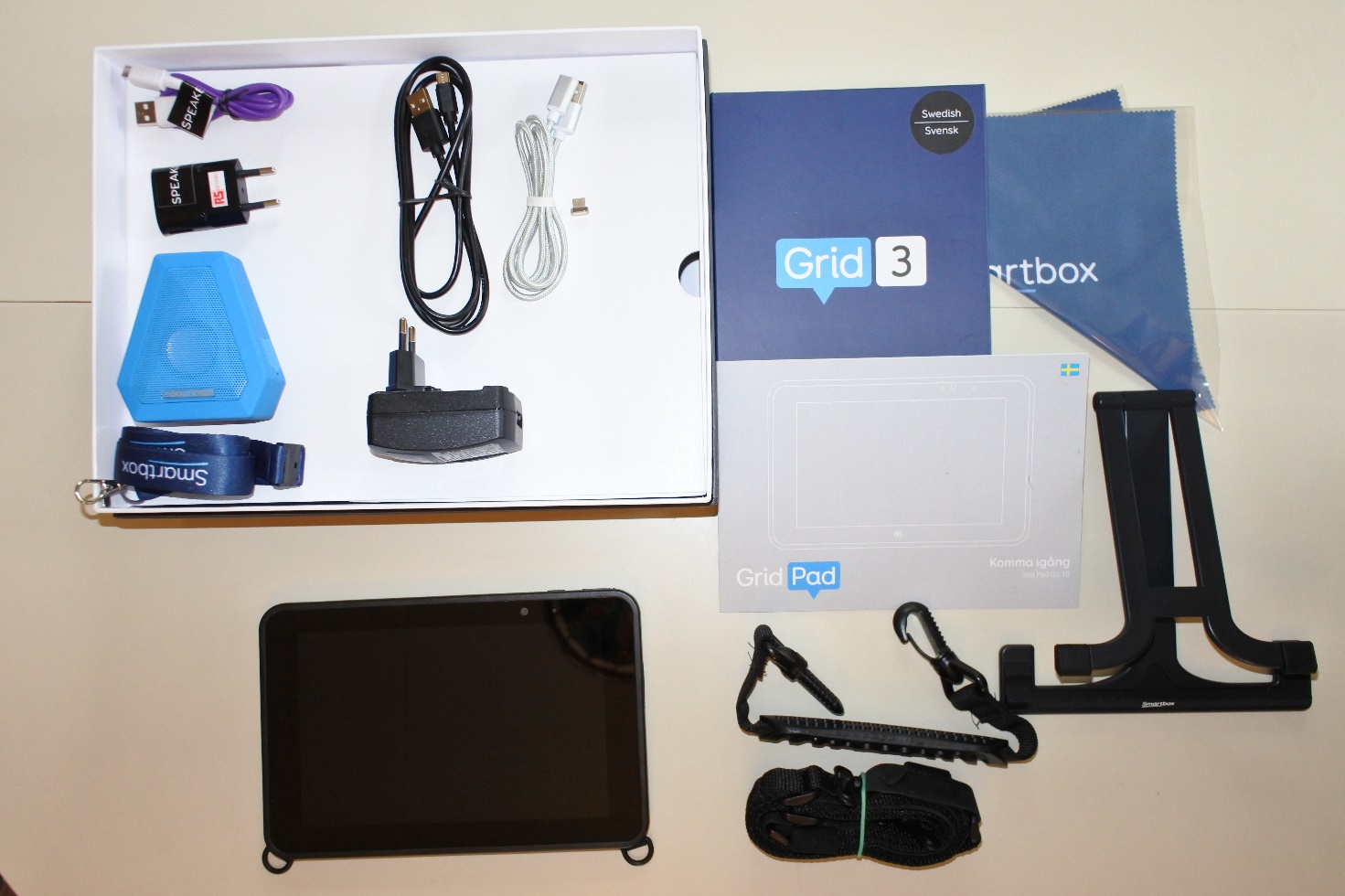 